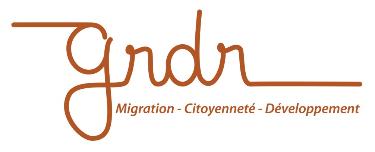 Projet Graine de CitoyennetéDOSSIER DE DEMANDE D’APPUIÉléments d’identification de l’associationNom de l’associationRécépissé (si l’association en dispose)Date de création de l’associationAdresse de l’association Responsable du projet Éléments d’identification du projetTitre du projet : Contexte et justification (décrivez dans quel contexte intervient votre projet, les problèmes ou les opportunités identifiés qui justifient l’action proposée au sein de votre commune)Objectif(s) du projet (décrivez le(s) objectif(s) du projet proposé) 3 maximum - Activités du projet (décrivez les activités proposées dans le projet, en précisant clairement la localisation et la durée d’exécution) 10 maximum Les activités doivent avoir pour but d’atteindre les objectifs : Objectifs 1 : Activité 1 et Activité 2 Objectif 2 : Activité 1 etc.- Bénéficiaires/acteurs impliqués (décrivez les bénéficiaires de votre action et les acteurs associés à la mise en œuvre du projet) – veuillez fournir le nombre de bénéficiaires ciblés  - Partenaires (le cas échéant) (citez vos partenaires au projet, si vous en avez)- Budget du projet (précisez le montant global du projet, la contribution (financière ou autre) de votre association, et les dépenses et moyens nécessaires à la mise en œuvre des activités -  vous pouvez pour cela utiliser le document Excel fourni en annexe- Moyens de contrôle et d’évaluation (précisez qui assurera le suivi et la gestion pendant le projet ? Quels indicateurs seront mis en place pour suivre votre action ? Comment seront-ils vérifiés ?) - Résultats attendus (précisez quels changements durables, quels impacts votre projet apportera-t-il au regard du contexte local (que ce soit en matière d’insertion socioprofessionnelle, d’entreprenariat ; de développement durable ou encore de promotion des droits humains ? nouvelles technologies, d’égalité de genre, droits humains etc. )- Durabilité (comment avez-vous réfléchi à la continuité de votre action dans le temps, comment celle-ci va-elle avoir un impact dans le temps/durer dans le temps) CommuneAdresse de l’association (si dispose d’un siège)Mail Site web / Facebook NomPrénomAge Numéro de téléphoneMail 